Sturbridge Tourist Association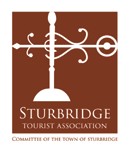 A Committee of the Town of SturbridgeMeeting Agenda         Wednesday, May 29, 2024  – 5:30 p.m.Town Hall – Julian Room - 308 Main Street,  2nd Floor – Sturbridge MA 01566Call to Order  Review of STA Minutes:  (1) March 27, 2024 and (2) April 24, 2024Guests: Sarah Martin, Vice President, Break the Ice Media (BTI) David Brockman, Antiques Textile Show New BusinessUpdate:  Status of Vacant STA SeatDiscussion: Marketing Sturbridge Goals for 2024  2025: Sarah Martin, BTIApproval: Request for Funding (2) Trails BrochuresUpdatel: Commissioning a Photographic  Shoot of Sturbridge Attractions for  Summer/FallApproval:  Grant Request for Brochure Funding Town Burial SiteApproval: Printing Costs for 2024 Tour GuideDiscussion:  Proposal for Small Business Improvement GrantsUpdate:  BOYA AwardsUpdate: Status of $1000 Marketing Grants for Fire of 2023 BusinessesUpdate:  LaFayette Commemoration Event Sept. 3 ,  2024Old BusinessFinancial Report and UpdateFY 2024 Budget:  Current Spending and Remaining BalancesFY 2025 Budget: Preliminary Review of Revenues and Allocated SpendingNext Meeting:  Wednesday, June 26, 2024 8    Adjournment